Reverend Rebecca A. Nagy Ministrieshttp://www.acharlotteweddingminister.com**NOTE:   As per the NC Supreme Court Ruling of 1980 which declares that Internet Ordination is not legally recognized in the state of North Carolina, I affirm that I am a seminary graduate, legally church-ordained minister & minister emeritus of my former church where I was the Senior Pastor.Fee Schedule & Signed Agreement to Perform Wedding Ceremony*Please note:  you must get your marriage license from the Register of Deeds office in the state where your ceremony is taking place.  See more info: https://www.acharlotteweddingminister.com/obtaining-your-marriage-license.htmlElopement/Legal ceremony $350 /SIMPLE Ceremony $450/Customized Ceremony $550Rehearsal Attendance: $200LocationsI will *travel to any location to perform wedding ceremonies and vow renewals around the Charlotte metro area to include:  backyards, parks, hotels, country clubs, private homes, churches, gardens, lakes, etc.  I no longer do destination weddings.*Travel and Parking+ *Travel if outside the Charlotte City Limits	 Outside of the Charlotte City Limits will be + 1.00/mi round trip for both rehearsal and ceremony. **All parking fees incurred are payable by the couple Definition of TermsELOPEMENT/LEGAL CEREMONY:  You, two witnesses, get your marriage license - and meet me at my house, your house, a park or at your hotel.  No in-person consultation except a brief phone or email discussion, no customization, traditional vows. Availability is restricted to Tuesday - Thursday, or before 2:00 PM on weekends The following include one consultation, draft approval, and filing the marriage license:SIMPLE Ceremony - Normally runs about 20 minutes; choose from a selection of vow ideas and type of ceremony.  CUSTOMIZED Ceremony: Add rituals, (i.e. Interfaith, candles, sand ceremony…), readings and other special elements that we discuss to make your ceremony more personal. Normally no longer than 30 min.REHEARSAL Attendance: Rehearsals focus on processional/recessional flow and are managed by your planner/director; therefore, my attendance is not required. Should you request my presence, an additional fee will apply, contingent upon my availability, which excludes rehearsals after 2pm on Fridays or anytime on Weekends. Recommendations for experienced wedding directors are available upon request. I also have an extensive referral list for your other vendor needs.Reverend Rebecca A. Nagy Ministries		http://www.acharlotteweddingminister.comCONTRACTThis agreement is made this    day of,  2023   by and between Reverend Rebecca A. Nagy (the minister); WITNESSETH: The minister agrees to perform the services enumerated in below.Fees:The wedding couple agrees to pay the following fees to the officiant, for the services selected below.1.  Retainer: A 50% non-refundable retainer is required upon contract execution, with the remaining balance due 60 days before the ceremony date. Failure to complete payment within this timeframe voids the reservation of the ceremony date. Retainers are non-refundable due to the Minister forgoing other opportunities for the reserved date and time2.   Rehearsal. If the wedding couple, or other responsible party, contracts for a rehearsal but the date and time for said rehearsal are not set when the contract is signed, the minister reserves the right to continue booking her calendar for other contractual agreements. The minister agrees to provide services for the rehearsal if contracted, but it is the responsibility of the bride and groom to consult with the minister at the time the rehearsal is being planned to set a mutually agreed upon date and time. Additional fee required.3.   Time change. Any changes to the ceremony time must be confirmed with the Minister and will result in an amended contract. Failure to confirm time changes may result in forfeiture of the Minister's services without refund, should the new time conflict with the Minister's existing commitments.4.  Start time. The wedding shall start at the contractually agreed-upon time. If the minister has another wedding scheduled following this wedding that is also a legally binding contract. Therefore, if this wedding does not start as scheduled and the delay is sufficient to create a negative impact on a subsequent wedding, the minister is free to leave as necessary in order not to jeopardize the subsequent wedding. In consequence, no fees as contracted herein shall be refunded. The minister may return to perform this ceremony at a later time on the same date after all other contractual agreements for that date have been completed. An additional fee of $200.00 is payable before the ceremony begins5.   Amendments.  No part of this agreement shall be modified, waived, amended, or removed except by a writing executed by both parties. No oral modifications shall be made.6.   Assignment.  This agreement is a personal services contract and cannot be assigned or pledged as collateral by either party.7.   Merger.  All prior and contemporaneous discussions, representations, understandings, and agreements, express and implied, oral and written, are included in this instrument, which is intended to be the sole written expression of the agreement between the parties. No courses of performance, courses of dealing, or usages of trade shall be used to modify, supplement, or interpret this agreement.8.   Address/Phone Number/Email of the Parties. So long as there exists any obligation of either party under this agreement, each party shall keep the other informed of current contact information and shall promptly notify the other party of any change, providing the new information. Neither party shall block the other party from calling the party's phone number.9.   Captions.  The captions and headings in this document are intended for convenience only and shall not be construed to modify, explain, expand, limit, or alter any of the terms and conditions set out herein.10.  Gender. Where appropriate from the context, the masculine gender pronouns shall be construed to include the feminine gender; and the feminine, to include the masculine.11.  Governing Law. This agreement shall be construed and interpreted under the law of the State of North Carolina.12.  Severability. If any provision of this agreement has been found unenforceable or invalid, that provision shall be removed, and the remaining provisions shall continue in full force and effect.13. Binding Effect. Except as otherwise stated within, all the provisions of this agreement shall be binding upon the respective heirs, estates, next of kin, executors, administrators, successors, and assigns of all parties.14.  Force Majeure.  Neither party shall be bound to continue under this agreement in the event that an act of God, or some other force or cause beyond the control of either party (i.e., COVID), shall prevent either party from continuing some or all of its business or activities. The parties may agree to a new relationship under new terms and conditions in such an event; or either party may terminate the contractual relationship immediately. In such case, retainer and fees paid will only transfer in the same calendar year. Should the couple reschedule to another calendar year, additional fees may apply. 	14a. Cancellation. Should couple cancel wedding date for any other reasons than stated above with less than 90 days’ notice of agreed date and time as stated above, there will be no refund of any fees. 15.  Understanding.  The Wedding Couple acknowledge that each has read this contract, understands its terms, and agrees to its terms.WITNESS our hands and seals this      day of ,   202   .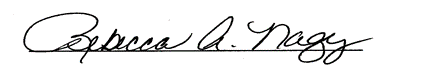 Reverend Rebecca A. Nagy	Notes:STATE:COUNTY:and(Bride/Partner/Proxy)(Groom/Partner/Proxy)The Ceremony Location:Type of serviceType of serviceCostCostCostCostDateDateDateDateStart TimeStart TimeStart TimeStart TimeElopement/LegalElopement/Legal$350$350$350$350Simple Ceremony/Vow RenewalSimple Ceremony/Vow Renewal$450$450$450$450Customized CeremonyCustomized Ceremony$550$550$550$550RehearsalRehearsal$200$200$200$200Mileage (if applicable)Mileage (if applicable)$$$$Parking (if applicable)Parking (if applicable)$$$$TOTAL FEESTOTAL FEES$$$$$$$$$$$$$$Retainer Paid on: Paid on: Paid on: Paid on: Paid Via: Check Check Check Check Cash Cash Cash Cash Venmo@Rebecca-Nagy-6 Venmo@Rebecca-Nagy-6 Venmo@Rebecca-Nagy-6 Venmo@Rebecca-Nagy-6 Zelle704-661-4957 Zelle704-661-4957BALANCE DUE(60 days prior to service)BALANCE DUE(60 days prior to service)$$$$$$$$$$$$$$Bride/Partner/ProxyGroom/Partner/Proxy